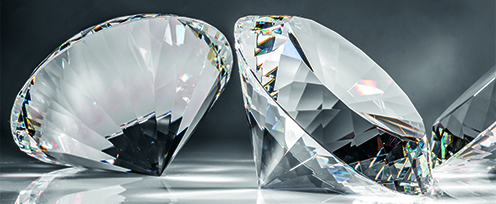 Porträt und KurzbeschriebIhre Bewerbung werden wir als digitales Profil auf unserer Website sgkb.ch für das Online-Voting aufbereiten. Bitte fassen Sie in max. 1500 Zeichen alles zusammen, dass Sie gerne öffentlich kommunizieren möchten. Dieser Text wird 1:1 so übernommen; nachträgliche Änderungen werden nicht mehr berücksichtigt. Sie finden hier ein Musterbeispiel. Für das Online-Portrait haben Sie zudem die Möglichkeit, uns ein Bild einzureichen. Bitte beachten Sie die Mindestauflösung von 3000px Breite und das Format jpg oder png. Sollten Sie kein eigenes Bild einreichen, werden wir ein Bild für Ihr Projekt auswählen. Sie bestätigen mit der Bildeinreichung, dass Sie das entsprechende Bildrecht besitzen und dieses über Drittplattformen verbreitet werden darf.FirmenlogoBitte reichen Sie das Bewerbungsdokument zusammen mit Ihrem Firmenlogo ein.Mögliche Dateiformate: JPG, PNGBewerbung für PreiskategorieNur eine Kategorie ankreuzenKontaktangabenKontaktIn Kürze1. Welchen Nutzen stiftet Ihr Jungunternehmen? (max. 1 Seite)USP und Produkt: Welche Produkte und Dienstleistungen bieten Sie an und welchen Nutzen stiften Sie Ihren Kundinnen und Kunden?Kundenbedürfnisse: Welche Probleme werden gelöst, resp. welche Kundenbedürfnisse erfüllt?2. Wie erbringen Sie als Jungunternehmen diesen Nutzen? (max. 1 Seite)Kundensegment und Marketing: Welches sind Ihre wichtigsten Kunden? Über welche Kanäle erreichen 
Sie diese Kundensegmente? Wettbewerb und Konkurrenz: Wie sieht Ihr Marktumfeld aus? Wie sind Sie im Markt positioniert? 
Wer sind die relevantesten Konkurrenten? Partnerschaften und Ressourcen: Wer sind Ihre Schlüsselpartner? Welches sind Ihre Schlüsselaktivitäten 
resp. -ressourcen?3. Wie verdient Ihr Jungunternehmen Geld? (max. 1 Seite)Ertragsmodell und Kostenstruktur: Wie sieht Ihr Ertragsmodell aus? Welches sind die wichtigsten mit dem 
Geschäftsmodell verbundenen Kosten?Was waren bisher die grössten Erfolge und erreichten Meilensteine? Was sind die Ziele, Meilensteine und Herausforderungen in der Zukunft?4. Team und Organisation (max. 1 Seite)Organisationsaufbau: Wie sind Sie organisatorisch aufgestellt? Wer sind Ihre Schlüsselpersonen?Team und Kompetenzen: Wie sehen die Lebensläufe der Schlüsselpersonen aus?Allgemeine WettbewerbsbedingungenStartfeld Diamant – Der Preis für JungunternehmenTeilnahmeberechtigt sind Jungunternehmen aus der Ostschweiz, welche noch nicht oder vor maximal vier Jahren gegründet worden sind. Ausgeschlossen sind Unternehmen, welche bereits im Final der Kategorie Diamant waren. Hingegen Finalistinnen und Finalisten in der Kategorie Rohdiamant sind für die Kategorie Diamant zugelassen.Der Preis wird in zwei Kategorien vergeben: Rohdiamant und Diamant. Der finale Entscheid, in welcher Preiskategorie ein Jungunternehmen eingeteilt und bewertet wird, liegt im Ermessen der St.Galler Kantonalbank AG. Die für die Management Seminare ausgewählten Unternehmen verpflichten sich, aktiv an den insgesamt vier Seminaren teilzunehmen. Weiter verpflichten sich die prämierten Unternehmen, an der Preisübergabe des Startfeld Diamant teilzunehmen. Wesentlicher Teil der Veranstaltung wird die Präsentation der Gewinnerinnen und Gewinner sein. Dabei nehmen Vertreterinnen und Vertreter aus Wirtschaft und Politik teil.Der Titel «Startfeld Diamant, Auszeichnung der St.Galler Kantonalbank für innovative Jungunternehmen» darf ausschliesslich von den offiziellen Gewinnerinnen und Gewinnern verwendet werden. Bis zum Tag der Preisverleihung verpflichten sich die Teilnehmenden gegenüber Dritten zu absolutem Stillschweigen.Alle mit den Bewerbungen eingehenden Informationen über die Wettbewerbsarbeiten und die Unternehmen bleiben bei der St.Galler Kantonalbank AG als Organisatorin. Sie dienen ausschliesslich der Projektbeurteilung und der Vorbereitung der Preisverleihung. Die eingereichten Unterlagen werden vervielfältigt und den Mitgliedern der Vorjury und der Jury zur Verfügung gestellt. Falsche oder manipulierte Angaben und Informationen führen zum Ausschluss vom Wettbewerb. Die Entscheide der Vorjury und der Jury sind endgültig und können nicht angefochten werden. Bei Mangel an qualitativ herausragenden Wettbewerbsprojekten behält sich die Jury vor, das Preisgeld nur teilweise zu vergeben oder sogar auf eine Prämierung zu verzichten. Mit der Eingabe der Anmeldung für den Wettbewerb anerkennt die einreichende Unternehmung die allgemeinen Wettbewerbsbedingungen.Startfeld Diamant – «Publikumspreis» (Online-Voting)Neben dem bestehenden Preis wird zusätzlich ein Publikumspreis vergeben. Jedes am Preis teilnehmende Jungunternehmen nimmt automatisch auch am Publikumspreis teil. Die teilnehmenden Jungunternehmen sind damit einverstanden, dass die für das Online-Voting erforderlichen Informationen (Name Jungunternehmen, Kurzbeschrieb etc.) auf der Website veröffentlicht werden. Gewinnerinnen und Gewinner des Publikumspreises der vergangenen Jahre sind vom Online-Voting ausgeschlossen.Die Geschäftsidee, welche am meisten Stimmen auf der Website erhält, gewinnt den Publikumspreis. Die Anzahl der Stimmen für die Geschäftsidee wird für die Auswahl der Finalistinnen und Finalisten nicht berücksichtigt. Die Beurteilung der Gültigkeit des Online-Votings liegt im Ermessen der St.Galler Kantonalbank AG und ist abschliessend. Die anfängliche oder nachträgliche Löschung eines Online-Votings ist insbesondere möglich, wenn eine Manipulation des Online-Votings durch technische Vorkehrungen, ein Verstoss gegen das Gesetz, die öffentliche Moral (u.a. «Stimmkauf») oder diese Teilnahmebedingungen vorliegt. Für die Durchführung des Online-Votings und den Umfang der Votingmöglichkeiten kann die St.Galler Kantonalbank AG weitere Vorgaben bestimmen.BestätigungMit der elektronischen Einreichung des Bewerbungsformulars (inkl. Anhänge) akzeptieren die Teilnehmenden die allgemeinen Wettbewerbsbedingungen.BewerbungDas endgültige Bewerbungsformular ist als WORD-Datei unter diesem Link oder per E-Mail an startfeld-diamant@sgkb.ch einzureichen. 
Das Logo der Firma sowie ein allfälliges Bild für das Porträt auf sgkb.ch muss als JPG- oder PNG-Datei eingereicht werden.Weitere Zusatzinformationen (u.a. Anhänge) werden nicht berücksichtigt.«Rohdiamant» Ideenphaseoder«Diamant» AufbauphaseFirmaVollständige AdresseBrancheWebsiteKontaktpersonFunktionTelefonE-MailGründungsjahr (HR-Eintrag, wenn bereits erfolgt)Umsatz in TCHF
(Ist bzw. geplant)2022 2023 2024 2025 Anzahl Mitarbeitende 
(Ist bzw. geplant)2022 2023 2024 2025 RechtsformBeteilgungsverhältnisseGründer und Gründerinnen